TIẾT 1,2                                                                         Ngày soạn 5./9/2023Chủ đề hoạt động tháng 9:THANH NIÊN HỌC TẬP, RÈN LUYỆN VÌ SỰ NGHIỆP CÔNG NGHIỆP HÓA, HIỆN ĐẠI HÓA ĐẤT NƯỚC .       DIỄN ĐÀN “VAI TRÒ CỦA THANH NIÊN TRONG SỰ NGHIỆP CÔNG NGHIỆP HÓA, HIỆN ĐẠI HÓA ĐẤT NƯỚC”I. MỤC TIÊU HOẠT ĐỘNG- Học sinh hiểu rõ trách nhiệm, nghĩa vụ và quyền lợi của thanh niên học sinh trong sự nghiệp công nghiệp hóa, hiện đại hóa đất nước.- Thấy được vai trò quan trọng của thanh niên, học sinh trong sự nghiệp công nghiệp hóa, hiện đại hóa đất nước. Thấy được trách nhiệm của thanh niên, học sinh  là phải tích cực, chủ động trong học tập và rèn luyện  để có những tri thức  đáp ứng được những yêu cầu của đất nước trong thời kì mới.- Biết định hướng đúng đắn nghề nghiệp theo năng lực của bản than và những yêu cầu của xã hội sau này để đóng góp  cho sự nghiệp công nghiệp hóa, hiện đại hóa đất nước.II. NỘI DUNG HOẠT ĐỘNG- Thanh niên là động lực  nòng cốt , đóng vai trò tiên phong  trong sự nghiệp công nghiệp hóa, hiện đại hóa đất nước.- Quyền lợi của thanh niên khi tham gia vào sự nghiệp công nghiệp hóa, hiện đại hóa đất nước- Trách nhiệm của thanh niên học sinh khi tham gia  vào sự nghiệp công nghiệp hóa, hiện đại hóa đất nước.- Nêu ví dụ chứng minh vai trò của thanh niên trong sự nghiệp công nghiệp hóa, hiện đại hóa đất nước.III. CÔNG TÁC CHUẨN BỊ 1/Giáo viên:- Chuẩn bị các tài liệu có liên quan đến nội dung hoạt động để cung cấp thông tin cho HS. Cụ thể là:+  Định hướng chủ đề và gợi ý cho học sinh những vấn đề có lien quan đến hoạt động.+  Hướng dẫn Ban cán sự, BCH chi đoàn chuẩn bị các câu hỏi gợi ý, hướng dẫn HS khai thác các thông tin có liên quan đến nội dung hoạt động.+ Duyệt và góp ý kiến để hoàn thiện chương trình hoạt động của diễn đàn.+ Gợi ý phương pháp tổ chức diễn đàn ngắn gọn, súc tích, khoa học.+ Kiểm tra sự chuẩn bị của học sinh. 2/Học sinh:- Cán bộ lớp nhận vấn đề thảo luận từ GVCN.- Cán bộ lớp, Ban chấp hành chi đoàn xây dựng kế hoạch thảo luận.- Trang trí lớp, chuẩn bị một số tiết mục văn nghệ có lien quan đến chủ đề hoạt động.- Cử người làm MC và mời đại biểu (nếu có)- Chuẩn bị ý kiến để tham gia diễn đàn.IV. TỔ CHỨC HOẠT ĐỘNG   *Hoạt động mở đầu: MC- Tuyên bố lý do, giới thiệu đại biểu, thư kí.- Phân công và bố trí các nhóm để tham dự diễn đàn- Nêu lời dẫn về “Vai trò của thanh niên trong sự nghiệp công nghiệp hóa, hiện đại hóa đất nước”.- Các nhóm tham gia trình bày các vấn đề mình hiểu về chủ đề hoạt động.1/Hoạt động 1 (10 phút):      - MC khởi động bằng trò chơi ngắn.	- Bắt nhịp hát bài hát có nội dung nói về vai trò của thanh niên trong xã hội (Lớp đã tập trước)2/ Hoạt động 2: Thảo luận ( 20phút)* MC nêu lời dẫn và tổ chức cho các nhóm thảo luận:- Có người cho rằng: “Mặc dù học sinh phổ thông thuộc lứa tuổi thanh niên nhưng họ không có vai trò gì trong công cuộc công nghiệp hóa, hiện đại hóa của đất nước, vì họ chưa có đóng góp gì cho xã hội”, bạn có suy nghĩ gì về ý kiến trên?      * MC: Yêu cầu các nhóm thảo luận và lần lượt mời đại diện các nhóm trình bày ý kiến. * MC: Tổng hợp ý kiến trình bày của các nhóm và đi đến kết luận theo hướng bác bỏ ý kiến trên.( Nếu MC gặp phải khó khăn trong việc kết luận thì mời cố vấn ( có thể là GVCN nhận xét, đánh giá).* MC: Như vậy, dù là học sinh còn ngồi trên ghế nhà trường nhưng ta vẫn thấy rõ được vai trò và trách nhiệm của họ trong sự nghiệp công nghiệp hóa, hiện đại hóa đất nước. Theo bạn, đó là vai trò và trách nhiệm gì của học sinh?        * MC: Yêu cầu các nhóm thảo luận và lần lượt mời đại diện các nhóm trình bày ý kiến. * MC: Tổng hợp ý kiến trình bày của các nhóm và đi đến kết luận.( Nếu MC gặp phải khó khăn trong việc kết luận thì mời cố vấn ( có thể là GVCN nhận xét, đánh giá).* MC: Từ những vấn đề thảo luận trên, bạn nghĩ gì về vai trò của thanh niên trong sự nghiệp công nghiệp hóa, hiện đại hóa đất nước hiện nay?      * MC: Yêu cầu các nhóm thảo luận và lần lượt mời đại diện các nhóm trình bày ý kiến. * MC: Tổng hợp ý kiến trình bày của các nhóm và đi đến kết luận.( Nếu MC gặp phải khó khăn trong việc kết luận thì mời cố vấn ( có thể là GVCN nhận xét, đánh giá).* MC: Nêu nhận định chung về vai trò của thanh niên trong sự nghiệp công nghiệp hóa và tuyên bố kết thúc hoạt động 2, chuyển sanh hoạt động 3.- Xen giữa hai hoạt động là tiết mục văn nghệ (5 phút).Hoạt động 3: Thi hùng biện ( 30 phút)  * MC nêu nội dung hung biện:Câu 1: Thanh niên học sinh phải có hoài bão lớn.Câu 2: Thanh niên học sinh phải có sức khỏe.Câu 3: Thanh niên học sinh phải xây dựng cho mình lí tưởng, ý chí và tinh thần cách mạng.Câu 4: Thanh niên học sinh phải  luôn ý thức sâu sắc rằng chính họ chứ không phải ai khác là lực lượng xung kích trong sự nghiệp công nghiệp hóa, hiện đại hóa đất nước.  * MC nêu thể lệ cuộc thi- Mỗi đội cử đại diện bốc thăm một câu hỏi, suy nghĩ và trả lời trong vòng 5 phút. Ngoài ra còn phải trả lời thêm một câu hỏi do các nhóm đặt ra. - Nếu vượt quá thời gian qui định thì sẽ bị trừ điểm ( mỗi phút trừ 1 điểm). Điểm tối đa cho phần này là 10 điểm)- Sau khi các đội trả lời xong, ban giám khảo chấm điểm và chọn ra một đội có số điểm cao nhất để phát thưởng.* MC Mời ban giám khảo nhận xét. Sau đó phát thưởng cho đội đạt điểm cao. Hoạt động 4: Giải đáp ô chữ (15phút)*MC: Khi nói về vai trò của thanh niên trong xã hội, chúng ta đã nghe rất nhiều những câu nói, sau đây là một câu nói tiêu biểu:  “Một năm khởi đầu từ mùa xuân, một đời khởi đầu từ tuổi trẻ. Tuổi trẻ là mùa xuân của xã hội”. Bạn hãy cho biết: Câu nói trên của ai?   Ô chữ về nhân vật này gồm 9 chữ cái:* MC: Thời gian để đoán ô chữ là 1 phút,  bạn nào đưa tay trước sẽ được ưu tiên giải đáp. Mỗi người chỉ trả lời duy nhất một lần.Nếu trả lời đúng sẽ được một phần quà của ban tổ chức. - Hết thời gian trả lời, nếu như không ai giải đáp được thì MC nêu gợi ý (Mỗi gợi ý cách nhau 30 giây).- Gợi ý 1: Ông vừa là nhà hoạt động cách mạng vừa là nhà thơ lớn của dân tộc- Gợi ý 2: Tên ông được đặt cho một thành phố lớn ở nước ta.- Gợi ý 3: Là tác giả của tập thơ “Nhật kí trong tù”* MC khẳng định lại tác giả của câu nói trên của Hồ Chí Minh, sau đó tặng quà cho cá nhân giải đáp được ô chữ.V. KẾT THÚC HOẠT ĐỘNG *MC: - Nhận xét kết quả hoạt động, nêu ưu- nhược điểm để rút kinh nghiệm. - Bắt nhịp cả lớp hát bài ca tập thể. - Giới thiệu chủ đề hoạt động kì sau.TIẾT 3,4                                                                     Ngày soạn 1/10/2023Chủ đề hoạt động tháng 10THANH NIÊN VỚI TÌNH BẠN, TÌNH YÊU VÀ GIA ĐÌNHHoạt động 1TÌM HIỂU VỀ LUẬT HÔN NHÂN VÀ GIA ĐÌNHI. MỤC TIÊU HOẠT ĐỘNG:- Hiểu được, biết được một số điều cơ bản của luật Hôn nhân và Gia đình.- Biết vận dụng những hiểu biết VỀ LUẬT Hôn nhân và Gia đình trong cuộc sống, trong việc giải quyết bình đẳng giới.- Tích cực chấp hành và có ý thức tuyên truyền vận động mọi người cùng thức hiện tốt luật Hôn nhân và Gia đình. Kiên quyết đấu tranh những hành vi vi phạm pháp luật.II. NỘI DUNG VÀ HÌNH THỨC HOẠT ĐỘNG:1. Nội dung: Tìm hiểu luật Hôn Nhân Gia Đình (các điều có liên quan đến lứa tuổi học sinh)2. Hình thức: Hái hoa dân chủ và Trò chơi ô chữIII. CÔNG TÁC CHUẨN BỊ:1. Giáo viên:- Chuẩn bị tàiliệu để giúp học sinh tìm hiểu một số nội dung cơ bản của luật Hôn nhân và Gia đình.- Hội ý với cán bộ lớp và BCH chi đòan để trao đổi và thống nhất với kế họach.- Đưa ra những yêu cầu về nội dung họat động để các tổ chuẩn bị.- Cùng cán bộ lớp, BCH chi đòan lựa chọn hình thức thi phù hợp.- Gợi ý về cách tổ chức họat động cho BTC cuộc thi.- Kiểm tra đôn đốc công việc của BTC.2. Học sinh:- Cán bộ lớp phổ biến nội dung cần chuẩn bị, kếhọach tổ chức.- Xây dựng câu hỏi, gợi ý trả lời và tài liệu tham khảo cho các bạn.- Giao cho các tổ (4 tổ) chuẩn bị cho mời những HS thành viên.- Chuẩn bị một số bài hát, bài thơ có nội dung liên quan đến Hôn nhân và Gia đình.- Chuẩn bị cơ sở vật chất và trang trí lớp- Chuẩn bị phần thưởng (nếu có).IV. TIẾN HÀNH HOẠT ĐỘNG:HS hoàn toàn làm chủ bước này, các em hoàn toàn tự quản điều khiển tiết HĐ. GV là đại biểu, là cố vấn.1. Hoạt động mở đầu (5 phút):- Khởi động bằng một trò chơi hoặc hát một bài hát tập thể.- Tuyên bố lý do, giới thiệu chương trình hoạt động.- Giới thiệu đại biểu, ban thư ký- Giới thiệu thành phần Ban Giám Khảo (Ban Cố Vấn).2. Hoạt động 1: Hái hoa dân chủ (20 phút). * Thể lệ: - BTC sẽ đưa ra 8 câu hỏi giấu ngẫu nhiên trong các bông hoa. - Mỗi tổ cử đại diện chọn ngẫu nhiên một bông hoa xem nội dung câu hỏi. Thời gian thảo luận là 1 phút.- Trong khi các tổ thảo luận, MC quan sát, nhắc nhở các bạn tập trung, nhắc thời gian để các tổ chủ động hoàn thành đúng tiến độ.- Các tổ cử đại diện trình bày ý kiến của tổ mình.- Ban giám khảo nhận xét đánh giá và cho điểm.* Nội dung câu hỏi:Câu 1: Luật Hôn nhân và Gia đình do Quốc hội nước CHXHCNVN thông qua ngày, tháng, năm nào?Trả lời: 29/12/1986 gồm 10 Chương 7 điềuCâu 2: Quốc hội nước CHXHCNVN khóa 9 kỳ họp thứ VII thông qua Luật Hôn nhân và Gia đình mới vào ngày tháng năm nào?Trả lời: 09/06/2000Câu 3: Hiện nay theo luật Hôn nhân và Gia đình qui định độ tuổi kết hôn đối với nam và nữ là bao nhiêu?Trả lời: Nam 20 tuổi; Nữ 18 tuổiCâu 4: Kết hôn là gì?Trả lời: Kết hôn là việc nam nữ xác lập quan hệ vợ chồng theo qui định của pháp luật về điều kiện kết hôn và đăng kí kết hônCâu 5: Thế nào là bạo hành gia đình?Trả lời: Là cách đối xử giữa các thành viên trong gia đình trái với đạo lý và qui định của Pháp Luật.Câu 6: Con cái có nghĩa vụ và quyền gì trong gia đình?Trả lời: Con cái có bổn phận yếu quí, kính trọng, biết ơn, hiếu thảo với cha mẹ, lắng nghe những lời khuyên đúng của cha mẹ, giữ gìn danh dự truyền thống tốt đẹp của gia đình. Con có nghĩa vụ và quyền chăm sóc, nuôi dưỡng cha mẹ.Câu 7: Thế nào là tình yêu chân chính?Trả lời: Là tình cảm của hai người khác phái cảm thấy có nhu cầu gắn bó với nhau để sống tự nguyện hiến dâng cho nhau cuộc sống của mình. Đó là tình cảm cao nhất trong quan hệ nam nữ.Câu 8: Ở lứa tuổi học đường có nên yêu không? Nếu có, chúng ta phải làm thế nào để có tình yêu đẹp?Trả lời: 3. Hoạt động 2: Trò chơi ô chữ (10 phút).- MC triển khai trò chơi và các qui định.- Điều khiển trò chơi đúng luật.Hàng số 1: Khi một cặp vợ chồng sống với nhau cảm thấy không hạnh phúc, không phù hợp với nhau nữa, họ thường giải quyết mâu thuẫn bằng cách gì?Hàng số 2: Đây là một vấn đề nóng bỏng đang được xã hội lên án hiện nay trong gia đình.Hàng số 3: Đây là hiện tượng phổ biến xảy ra ở các sinh viên yêu nhau trước khi họ quyết định tiến đến lập gia đìnhHàng số 4: Đây là con đường tất yếu sẽ tiến đến của một tình yêu chân chính Hàng số 5: Một trong những vấn đề phổ biến ảnh hưởng đến sức khỏe sinh sảnHàng số 6: “Bồng bồng cõng chồng đi chơi
                 Đi đến chỗ lội đánh rơi mất chồng”
Hai câu thơ trên nói đến hiện tượng gì trong xã hội?Hàng số 7: Một trong những đức tính cần thiết ở hai vợ chồng để giữ gìn cuộc sống gia đình hạnh phúcHàng số 8: Cầu nối giữa vợ chồng là…..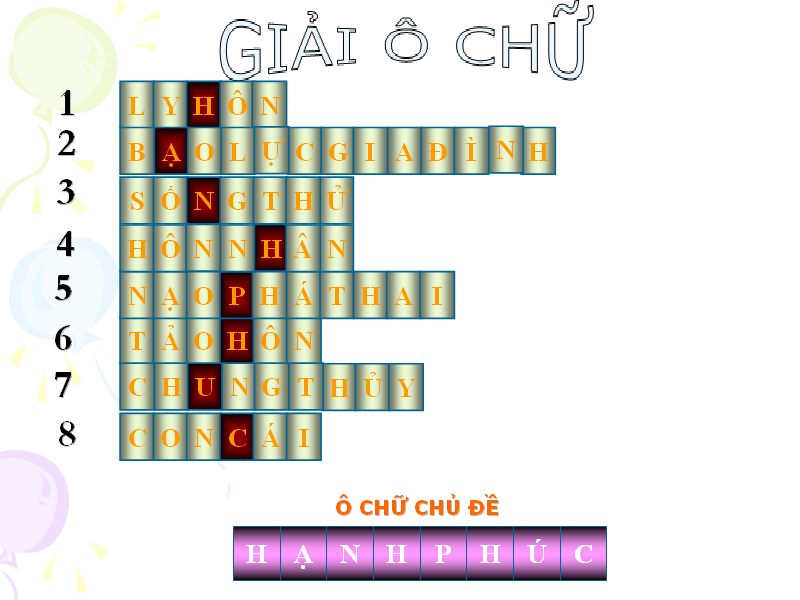 V. KẾT THÚC HOẠT ĐỘNG:Phần này cũng do HS hoàn toàn làm chủ.- Thư ký tổng kết điểm của các tổ.- HS tự nhận xét, đánh giá những ưu, khuyết điểm của lớp và rút ra kiến thức cơ bản của tiết học.- GVCN chốt lại những điều cốt lõi của tiết học và dặn dò cho tiết sau.Hoạt động 2:TIỂU PHẨM VỀ TÌNH BẠN VÀ TÌNH YÊUI. MỤC TIÊU HOẠT ĐỘNG:Sau hoạt động, giúp học sinh:   Nâng cao hiểu biết về tình bạn, tình yêu, về sự bình đẳng giới, có quan niệm đúng đắn trong tình bạn và tình yêu. Hiểu được tình yêu là cơ sở quan trọng của hôn nhân và hạnh phúc gia đình.   Biết lắng nghe ý kiến của gia đình, thầy cô và bạn bè cũng như biết cách phòng tránh những điều bất lợi cho bản thân trong quan hệ tình bạn, tình bạn khác giới và tình yêu.   Biết phân biệt được sự khác nhau giữa tình yêu chân chính và tình yêu ngộ nhận   Tôn trọng, giúp đỡ nhau trong tình bạn trong sáng, lành mạnh. Có thái độ rõ ràng, dứt khoát trước những biểu hiện không lành mạnh trong các quan hệ tình bạn, tình yêu.II. NỘI DUNG VÀ HÌNH THỨC HOẠT ĐỘNG:Tổ chức cho các tổ trong lớp thảo luận những tình huống và trình bày tiểu phẩm về tình bạn, tình yêu và gia đình với các nội dung sau:- Tâm sự và hỏi ý kiến cha, mẹ và những người lớn tuổi về tình bạn, tình bạn khác giới và tình yêu.- Bình đẳng giới trong quan hệ trình bạn và tình yêu- Những điều cần tránh trong quan hệ tình bạn, tình bạn khác giới và tình yêu- Trách nhiệm của người chưa thành niên trong quan hệ tình bạn, tình bạn khác giới và tình yêu.III. CÔNG TÁC CHUẨN BỊ:Giáo viênChuẩn bị một số câu hỏi hoặc tình huống có vấn đề phù hợp với phần nội dung hoạt động để yêu cầu học sinh thảo luận xây dựng tiều phẩm.Chuẩn bị tài liệu để giúp học sinh hiểu một số nội dung cơ bản có liên quan đến tình bạn, tình bạn khác giới, tình yêuHọp cán bộ lớp và ban chấp hành chi đoàn để trao đổi và thống nhất nội dung và phương phán tổ chức hoạt động.Học sinhCán bộ lớp phổ biến thời gian, hình thức trình bày tiểu phẩm hoạt động cho các bạn học sinh trong lớp. Nêu yêu cầu cụ thể của tiểu phẩm.Chia lớp thành các nhómCán bộ lớp giao nhiệm vụ cho từng nhóm chuẩn bị tiểu phẩm về tình bạn, tình yêu theo từng phần của nội dung.Các nhóm chuẩn bị tiểu phẩm theo đúng nội dung.IV. TIẾN HÀNH HOẠT ĐỘNG:Dẫn chương trình:Thư ký & Ban giám khảo:Ban cố vấnV. KẾT THÚC HOẠT ĐỘNGNgười thực hiệnNội dung hoạt độngDCTTuyên bố lý do, giới thiệu đại biểu.Báo cáo tình hình, ý thức của lớp hưởng ứng tham gia cuộc thi sáng tác, số lượng bài cộng tácMời ban giám khảo và thư ký…DCT cho 6 đội lần lượt trình bày phần chuẩn bị của mìnhChia lớp thành 6 đội. Mời từng đội lên công bố nội dung và tên tác phẩm sáng tác của độiMỗi đội chọn 3 tác phẩm (có thể là thơ, bài hát, vở kịch hay điệu múa...) để trình bày.Với mỗi tác phẩm đúng chủ đề, mỗi đội sẽ được 50 điểmTrò chơi giữa giờ nếu cóDCTBan giám khảo công bố kết quả cuộc thiĐăng các tác phẩm hay lên báo tườngCó thể một đại biểu tham dự phát biểu cảm tưởng